Инструкция для преподавателей по подготовке учебно-методических материалов для системы дистанционного обучения1. Введение1.1. В ГБУДПО «НПЦ «Уралмедсоцэкономпроблем» системой дистанционного обучения является iSpring Online, соответствующая международным стандартам электронного обучения. Инструменты iSpring поддерживают современные стандарты электронного обучения: SCORM 1.2 и SCORM 2004. Данные хранятся на серверах в России и находятся под надежной защитой благодаря внутренней системе резервного копирования. Система дистанционного обучения iSpring Online позволяет проходить обучение с любых устройств: компьютеров, ноутбуков, планшетов и телефонов. С приложением для iPad и Android доступ к учебным материалам возможен без интернета, например, в самолете или поезде.1.2. Учебно-методические материалы для дистанционной формы обучения слушателей могут предоставляться преподавателями в виде:● текстового документа в формате Word;● презентации в формате PowerPoint;● материалов, созданных с использованием iSpring Suite.1.3. В создании учебно-методических материалов для дистанционной формы обучения в ГБУДПО «НПЦ «Уралмедсоцэкономпроблем» может использоваться конструктор курсов iSpring Suite, система Люкс 9 (версия 2018г.), которая находится в PowerPoint, позволяющая преподавателям создавать слайд-курсы, викторины, диалоги, скринкасты (цифровая видеозапись информации, выводимой на экран компьютера «видеозахват экрана», сопровождаемая голосовыми комментариями), видео-лекции и другие интерактивные учебные материалы. Выходные данные курса публикуются в формате HTML5. Система конструктор курсов совместима со следующими ЛМС (системами управления обучением): в стандарте SCORM 1.2, стандартами SCORM 2004, xAPI .  2. Способы создания учебно-методических материалов2.1. Конструктор курсов iSpring Suite позволяет создавать презентации с использованием библиотеки контента, в которой находится большое количество шаблонов: фоны, персонажи, отдельные объекты, иконки.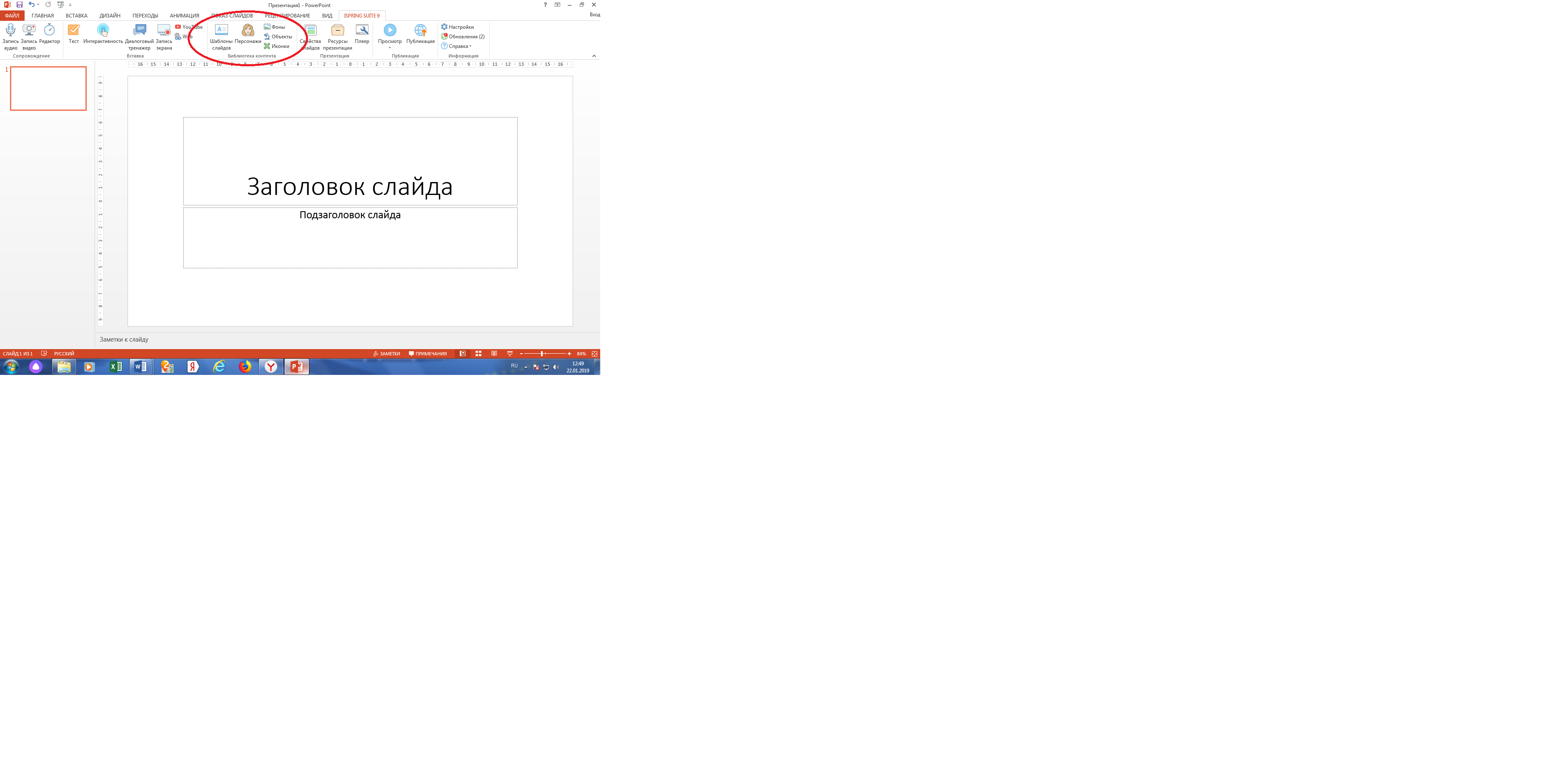 2.2. Преподаватель может выбрать интересующий фон для своей презентации: кабинет МРТ, медицинская палата, архив больницы, коридор, холл, кабинет стоматолога, операционная, кабинет УЗИ, регистратура и многое другое. 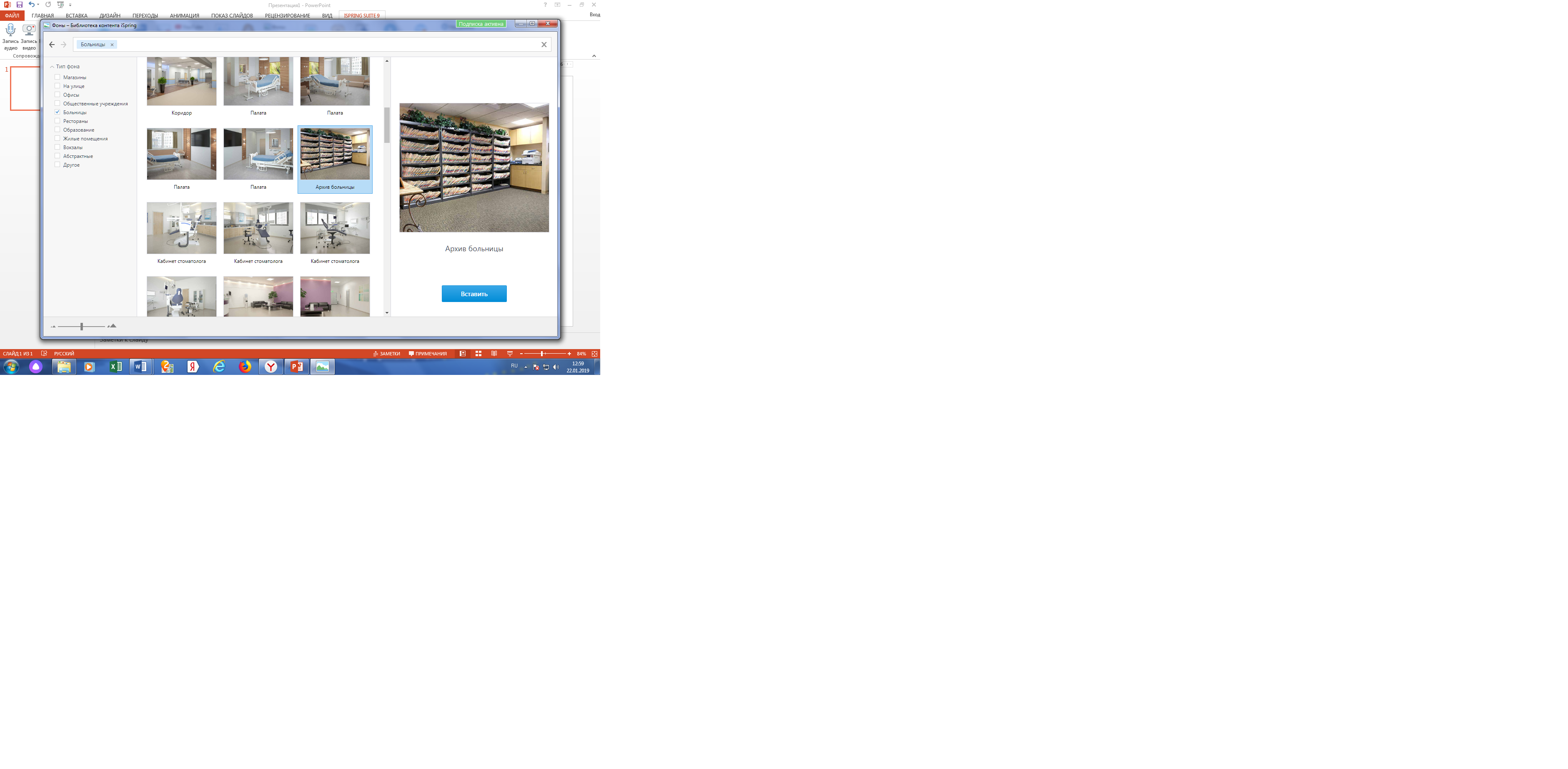 2.3. Преподаватель может выбрать персонажи для представления своего учебного материала. Персонажи различаются по следующим параметрам: ●пол (мужской, женский); ● одежда (спортивная, медицинская, повседневная и др.);● возраст (от 12 лет до 60 лет);● действия персонажа (молчит, жестикулирует, приветствует, держит предмет, указывает, сидит, стоит и др.);● направление (прямо, спиной, по диагонали лицом, по диагонали спиной и др.);● эмоции (улыбающийся, уставший, задумчивый, злой, удивленный, расслабленный и др.).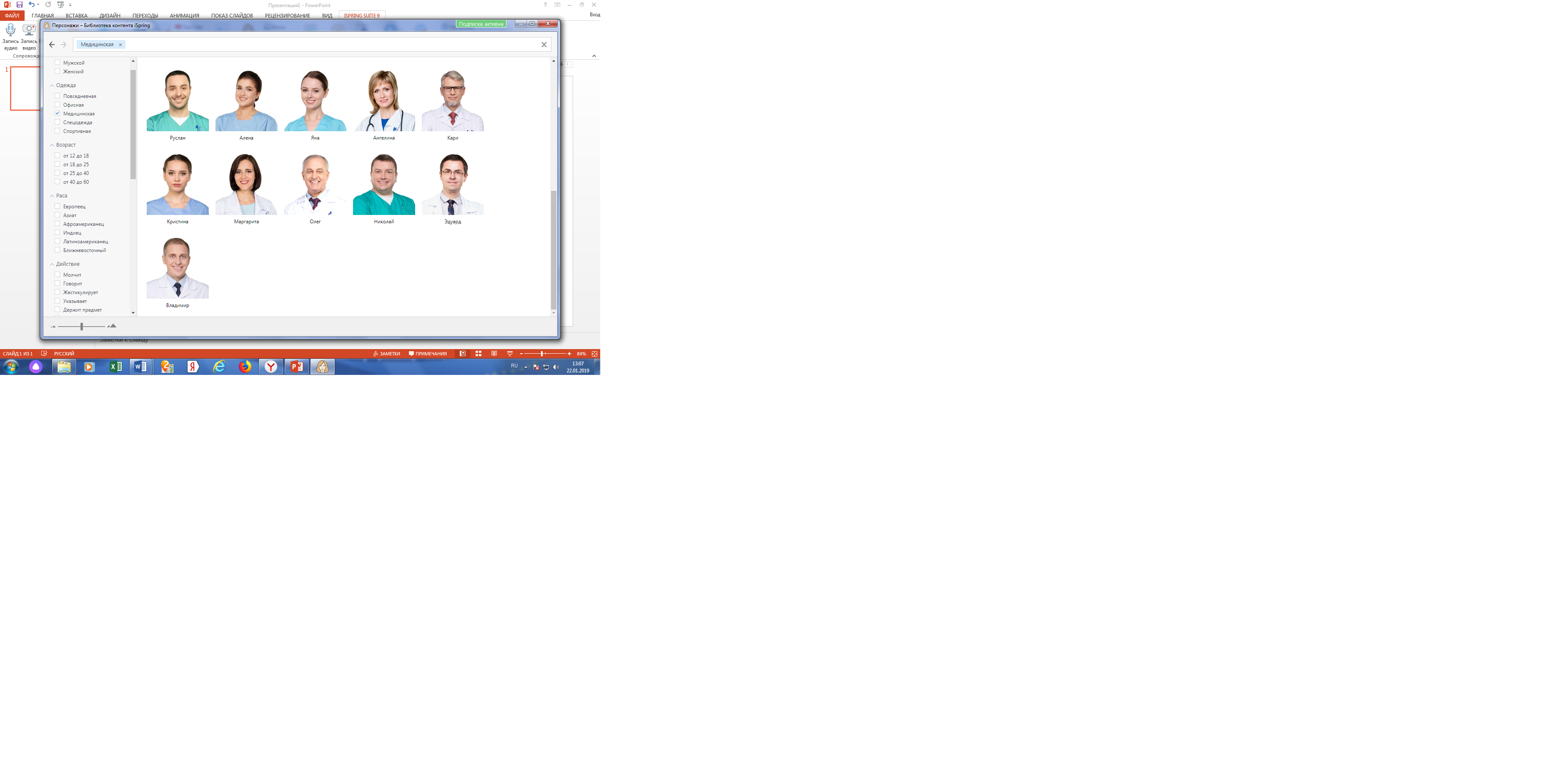 2.4. Для преподавателей в программе доступно использование различных предметов: ● канцелярские товары (ручки, скрепки, блокноты и др.); ● электронные устройства (компьютеры, телефоны, планшеты и др.)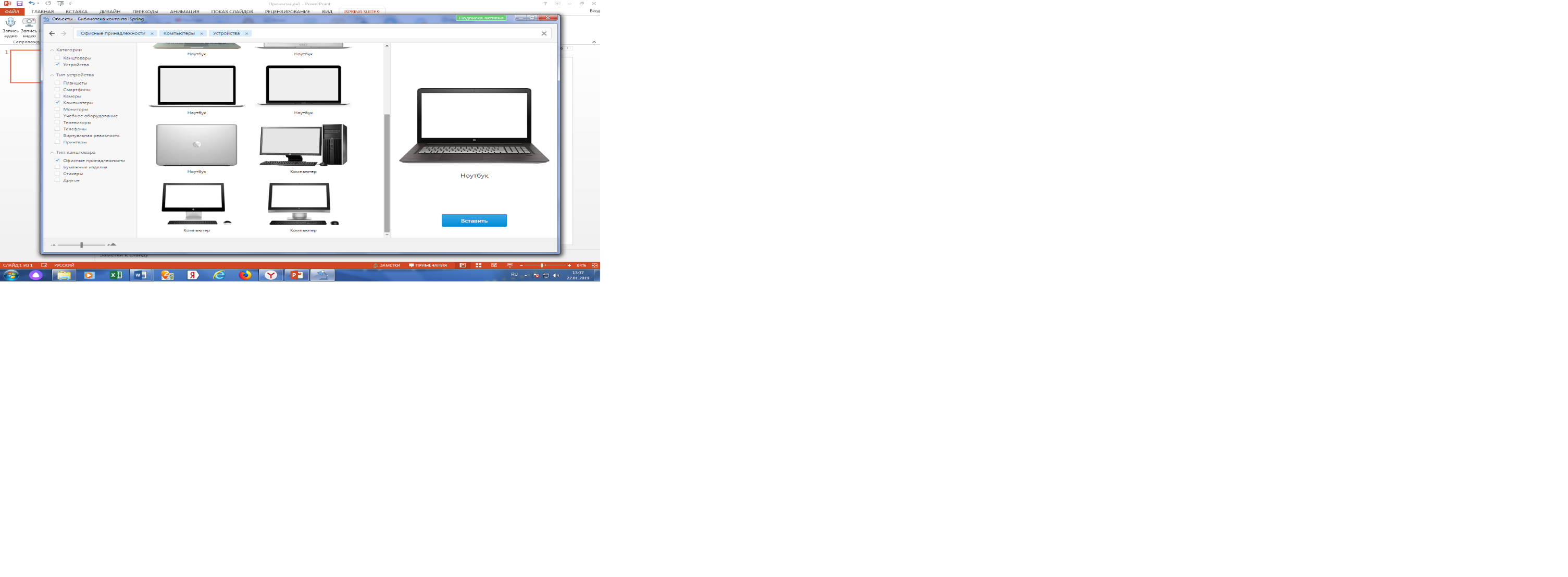 2.5. Для создания презентации с использованием конструктора курсов iSpring Suite, преподаватель передает разработанный в формате Word или PowerPoint макет лекции методисту по информационному сопровождению учебного процесса ГБУДПО «НПЦ «Уралмедсоцэкономпроблем», который переводит разработанный макет в слайд-курсы и другие интерактивные формы.2.6. Конструктор курсов iSpring Suite позволяет преподавателям создавать диалоговые тренажеры, для отработки у слушателей навыков делового общения, принципов бережливого производства и других целей.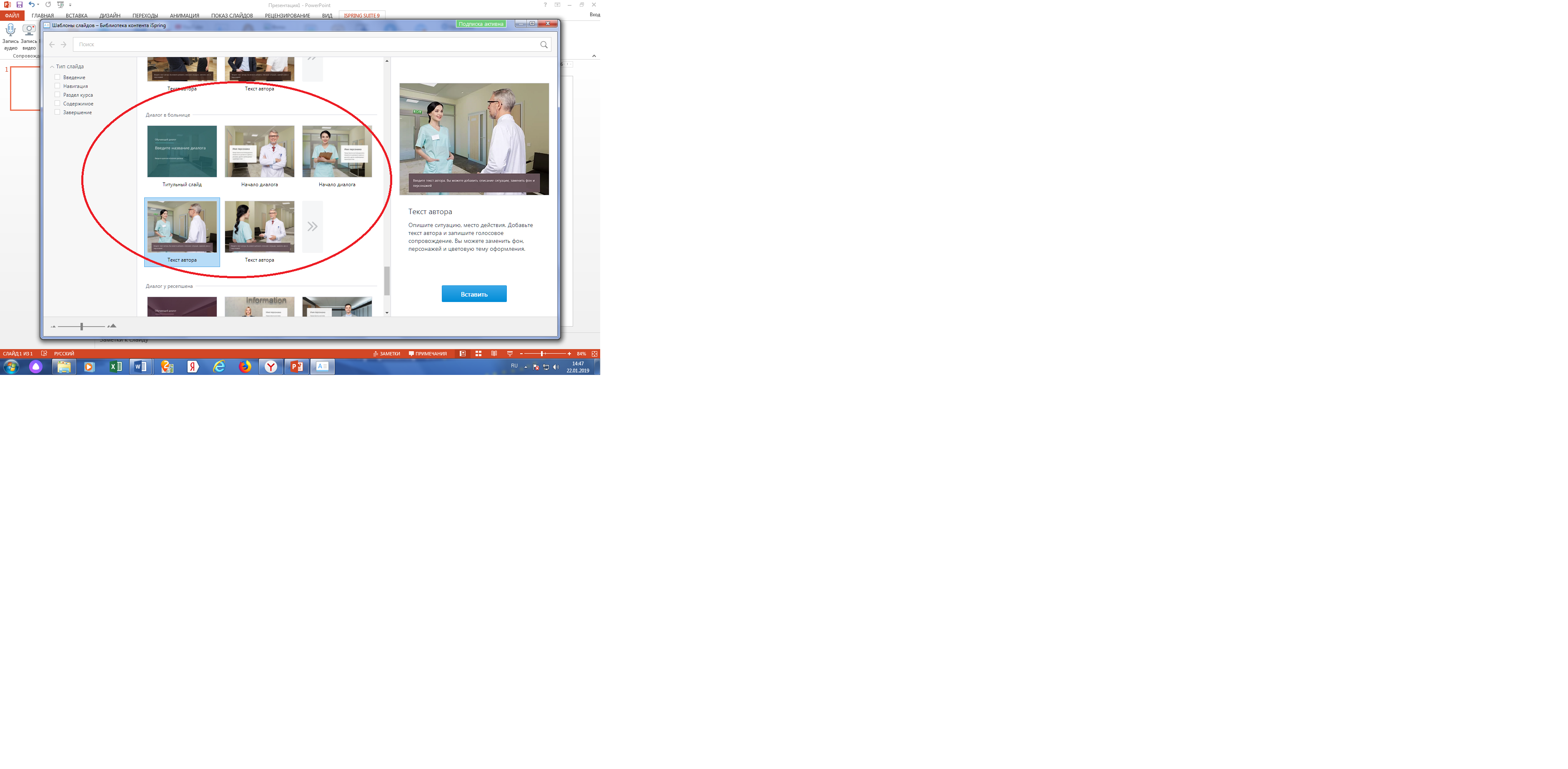 2.7. Сценарий диалогового тренажера разрабатывается преподавателем и передается методисту по информационному сопровождению учебного процесса ГБУДПО «НПЦ «Уралмедсоцэкономпроблем» для оформления в электронный вариант.2.8. Конструктор курсов iSpring Suite позволяет преподавателям создавать тестовые задания для слушателей. В качестве вопроса для любого типа тестового задания может быть использован печатный текст; изображение (документ, отчетная форма, фото объекта и др.); видеоролик; голосовой вариант вопроса.Типы тестовых заданий могут быть различными:● Выбор одного или нескольких вариантов ответов.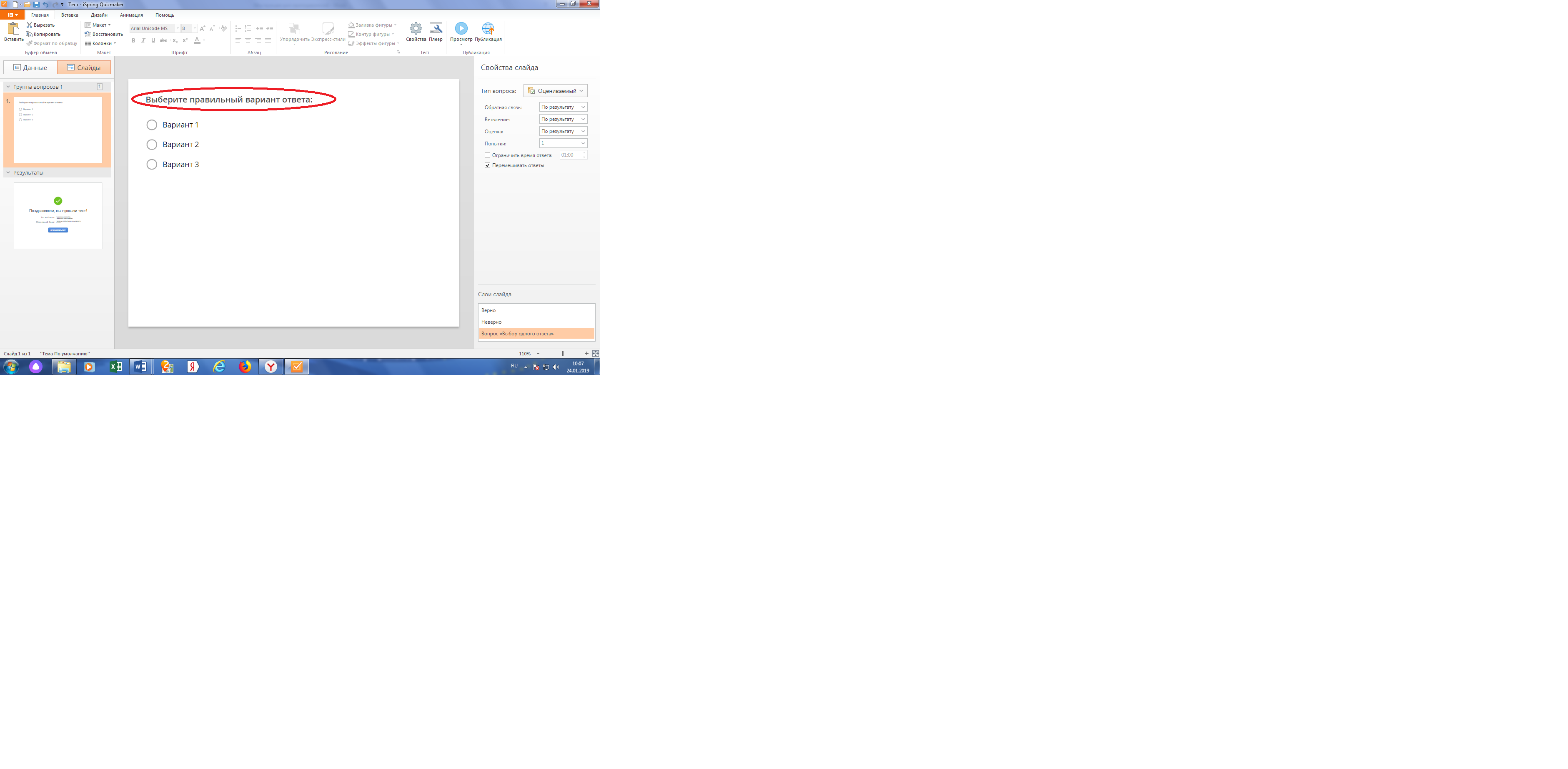 ● Определение «верно» или «неверно» утверждение. 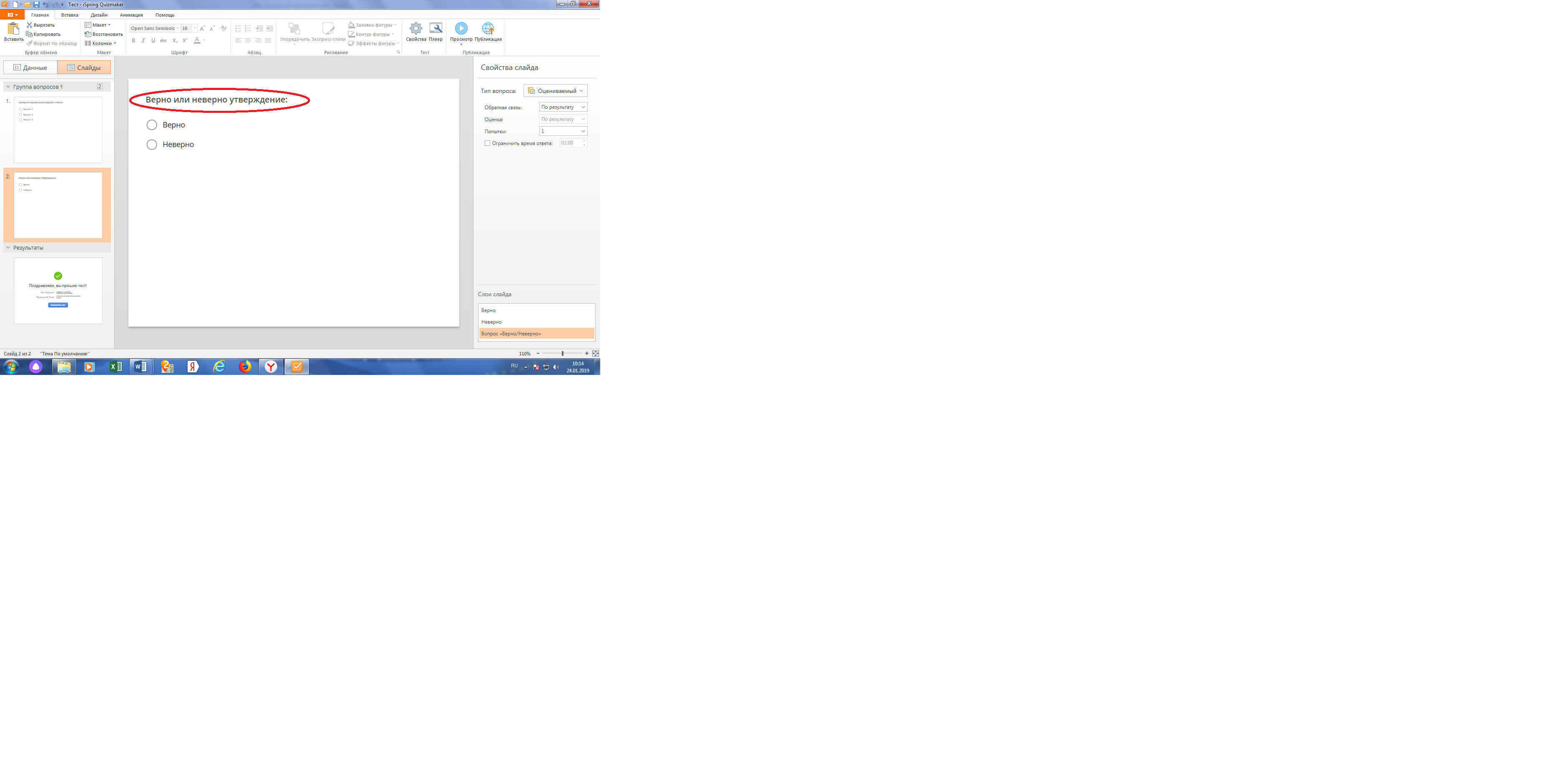 ● Написание краткого ответа слушателем самостоятельно.● Определение последовательности ответов (событий, действий при выполнении какой-либо медицинской манипуляции, последовательность заполнения каких-либо документов и другое).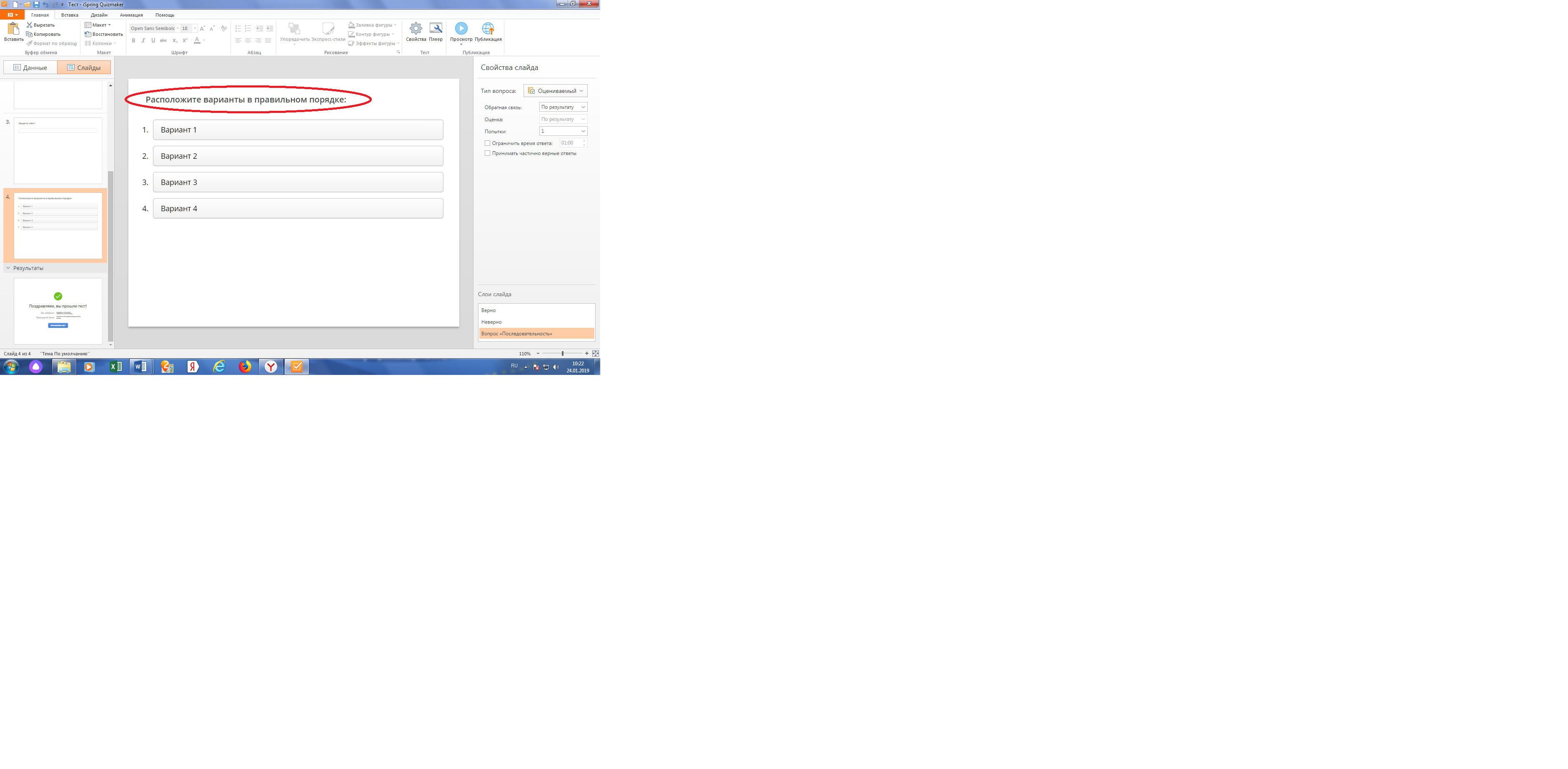 ● Определение соответствия элементов с их значениями (расчет показателей, наименование нормативных документов с периодом их утверждения и другое).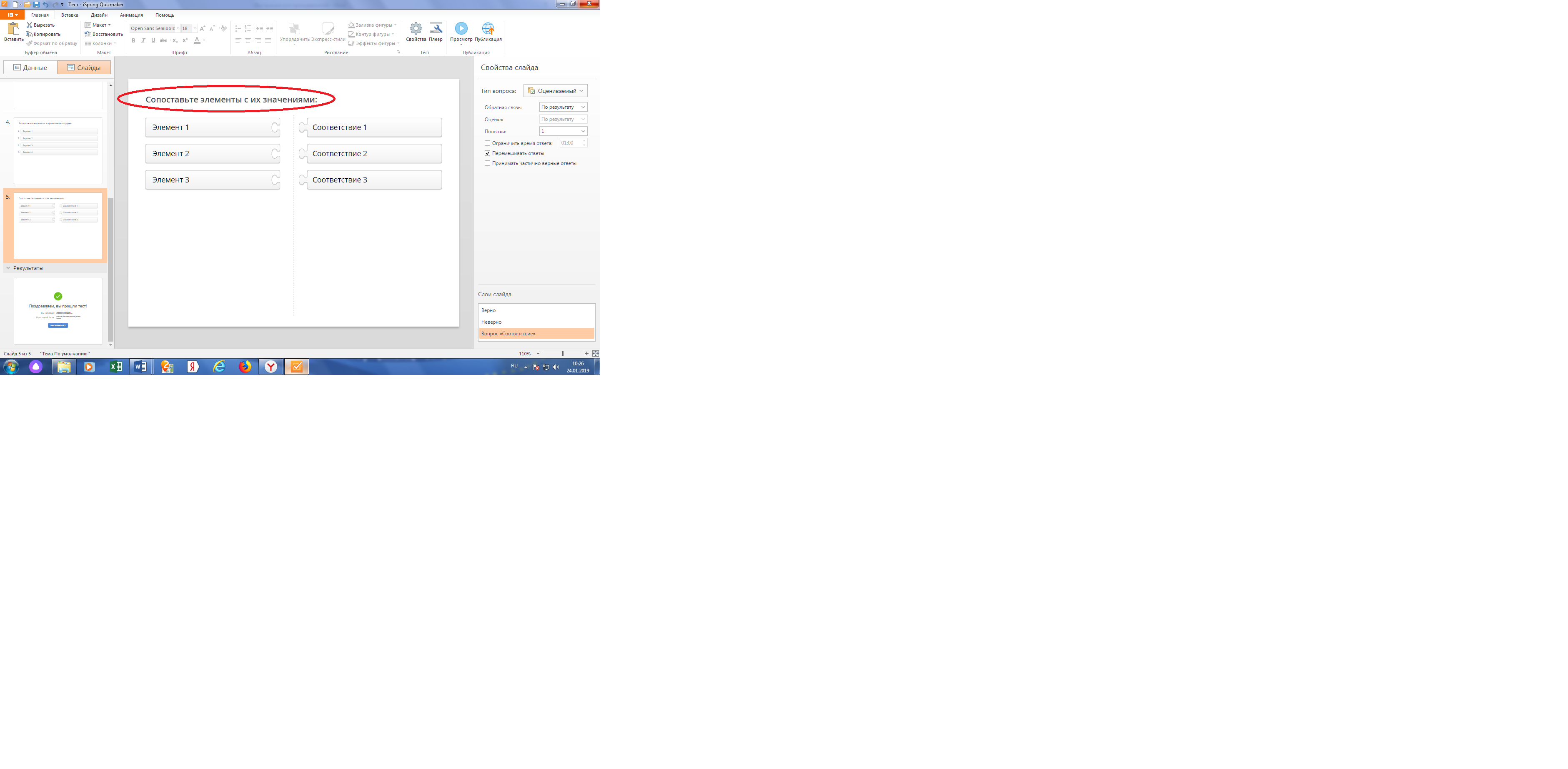 ● Заполнение пропусков в тексте. Слушателю предлагается какой-либо текст/документ с пропущенными данными, которые слушатель самостоятельно должен вписать.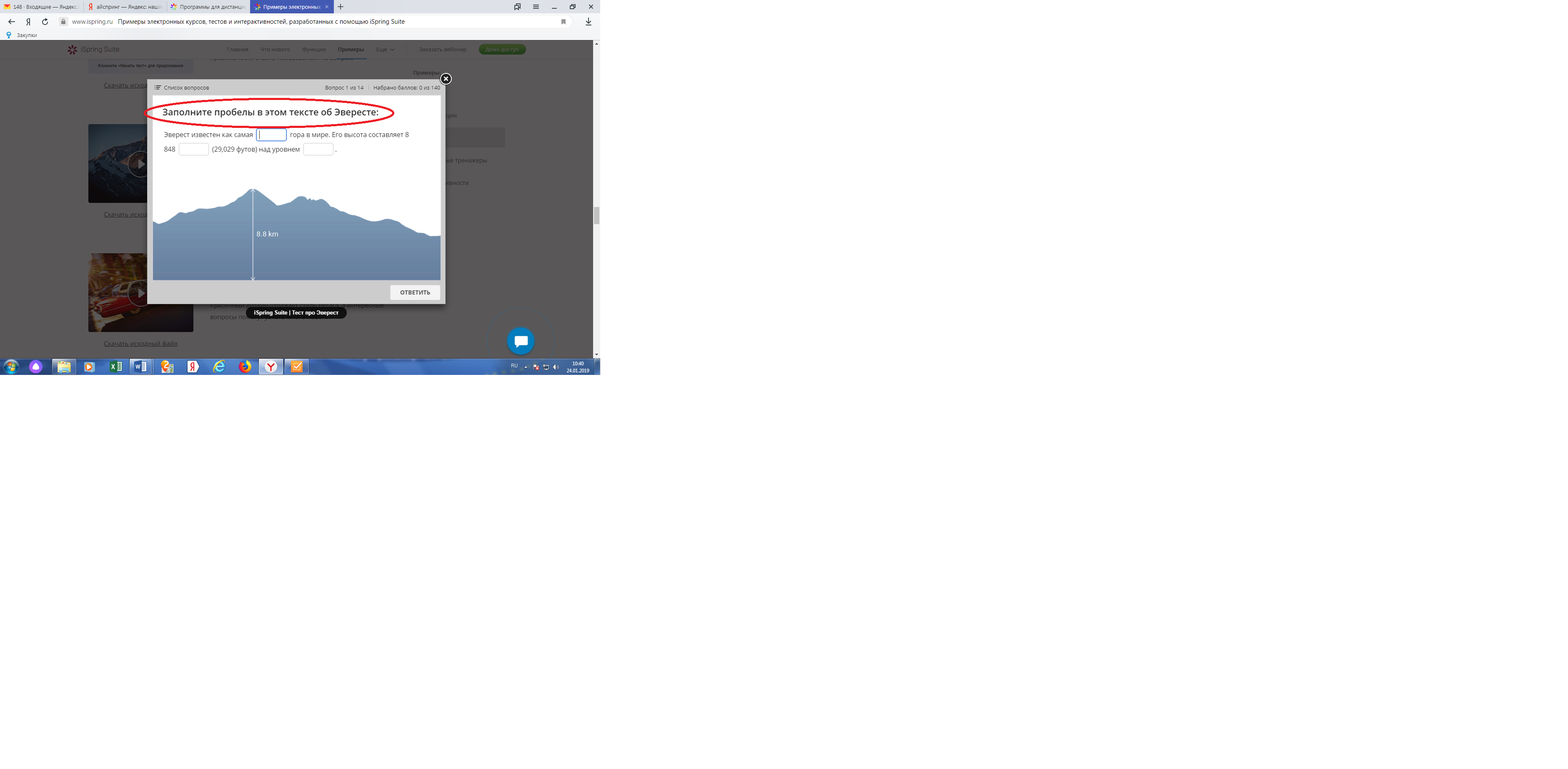 ● Расстановка слов (или числовых данных) по своим местам.Слушателю предоставляется текст с пропусками слов/показателей. Пропуски необходимо заполнить, выбрав из предложенных преподавателем значений, и «перенести» в текст.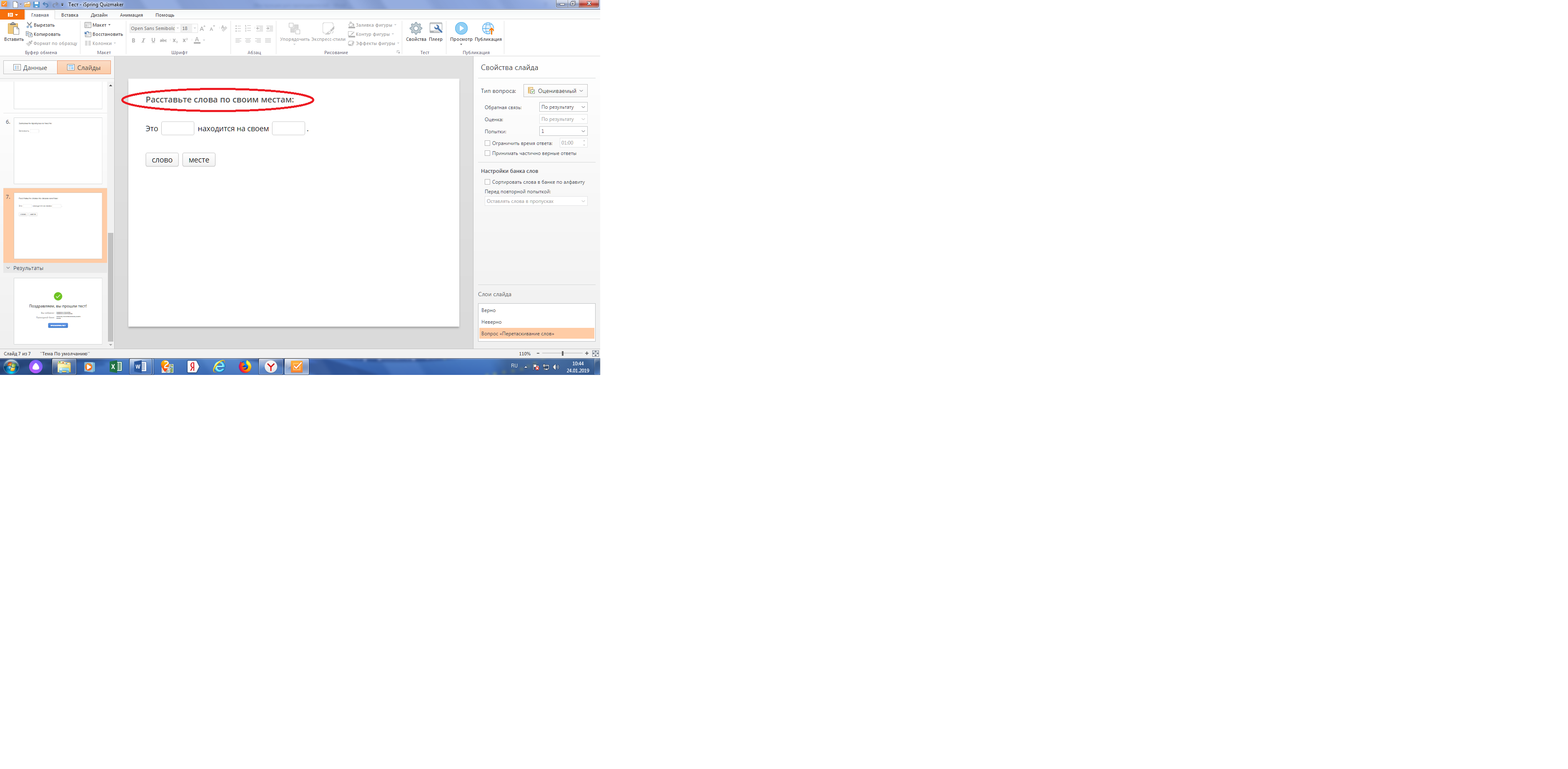 ● Выбор области.Слушателю предоставляется географическая карта или фотография какого-либо объекта (документа), в которых слушатель самостоятельно отмечает необходимые области (например: неправильно заполненные строки медицинского документа, географические области с высоким уровнем заболеваемости и т.д.).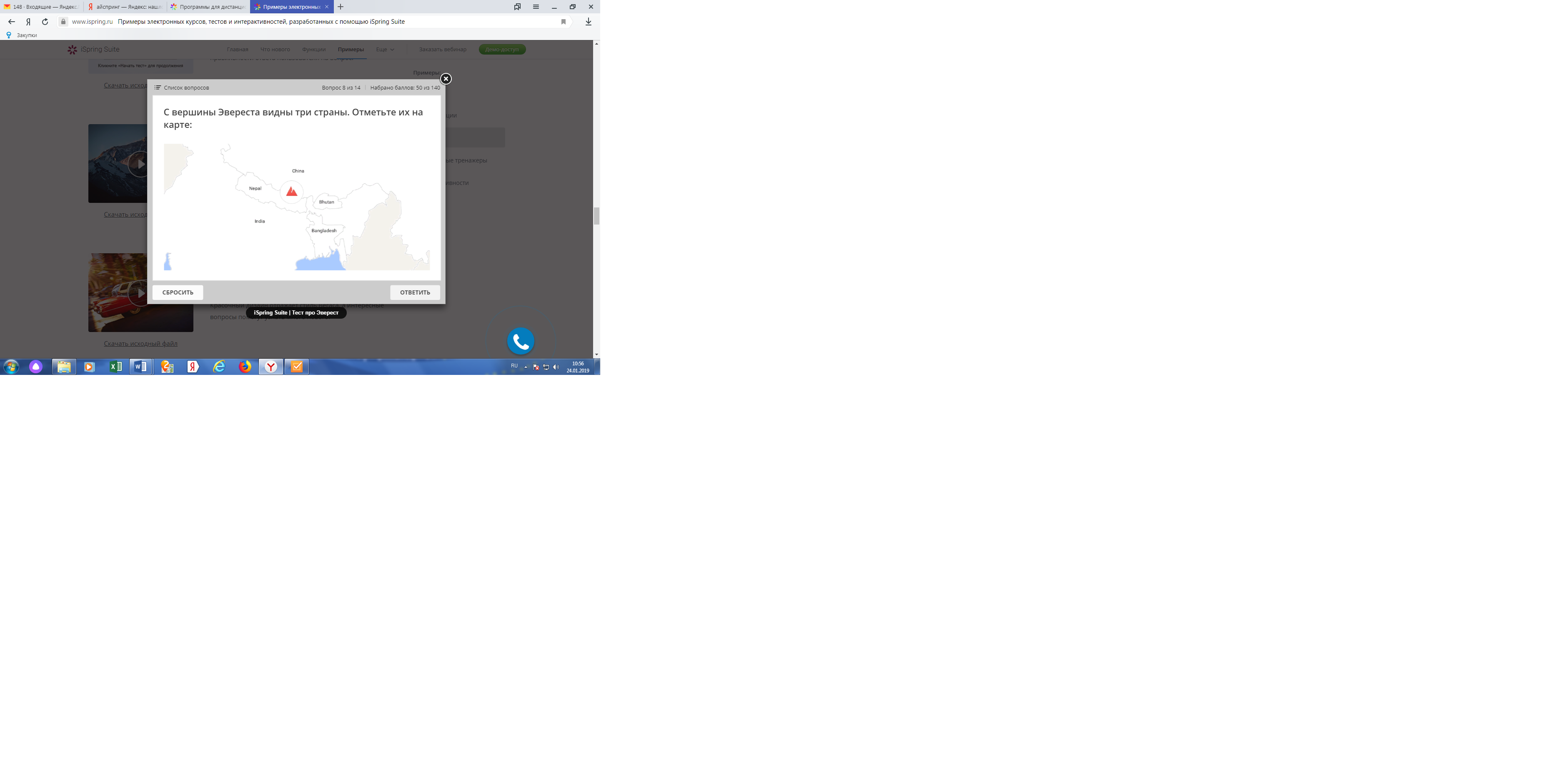 ● Шкала «Ликерта». 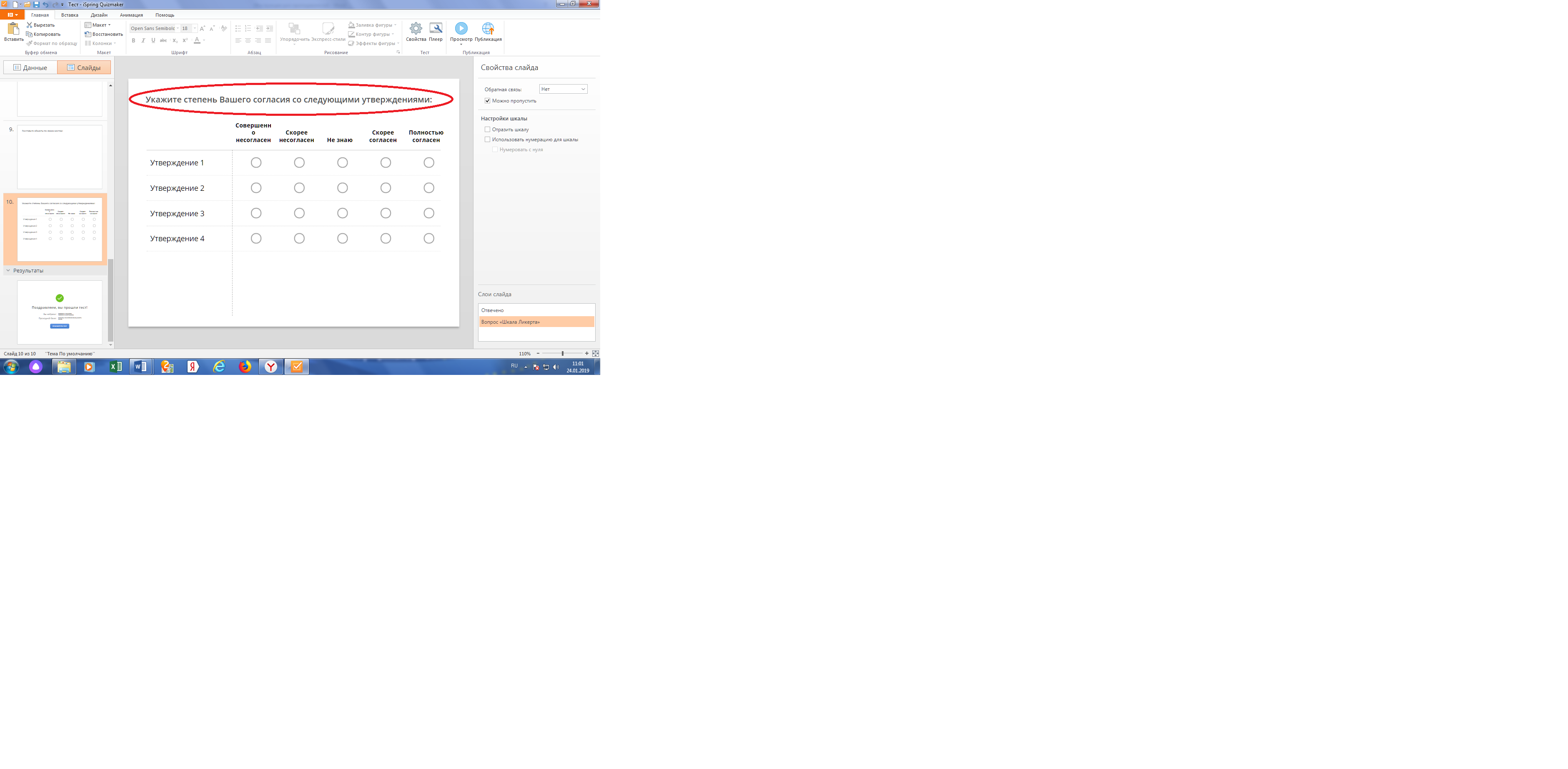 2.9. Для проведения тестирования слушателей, преподаватель может установить следующие параметры:● строго последовательное прохождение тестовых заданий, либо произвольно;● установить проходной балл для каждого вопроса и суммарный проходной балл, количество «штрафных» баллов за неправильный ответ, уменьшенный балл за повторный ответ;● определить количество попыток тестирования;● ограничить время для ответа;● показывать слушателю результаты ответа (верно/не верно);● добавить комментарии в случае неверного ответа;● отправлять отчет о результатах тестирования слушателю.2.10. Макет тестовых заданий оформляется преподавателем в формате Word и передается методисту по информационному сопровождению учебного процесса ГБУДПО «НПЦ «Уралмедсоцэкономпроблем» для оформления в электронный вариант.2.11. Преподаватель может запросить у методиста по информационному сопровождению учебного процесса ГБУДПО «НПЦ «Уралмедсоцэкономпроблем»  следующие виды отчетов о работе слушателей:● отчеты по тестам, диалоговым тренажерам и другим электронным заданиям (результаты, анализ ответов, детали попыток);● отчеты по материалам (как часто просматривали материал, сколько страниц/слайдов просмотрено слушателем, сколько раз просматривали слайды и др.);Представленные отчеты могут быть как групповые, так и индивидуальные.ЗаключениеПо окончании ознакомления с учебным материалом, в системе iSpring Online, слушатели могут оставлять комментарии, касающиеся содержания, актуальности, доступности, оформления учебного материала и направлять свои вопросы преподавателю. Данная информация отслеживается методистом по информационному сопровождению учебного процесса ГБУДПО «НПЦ «Уралмедсоцэкономпроблем» и передается преподавателям для корректировки и совершенствования учебно-методического материала дистанционной формы обучения слушателей.